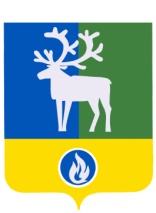 СЕЛЬСКОЕ ПОСЕЛЕНИЕ ПОЛНОВАТБЕЛОЯРСКИЙ РАЙОНХАНТЫ-МАНСИЙСКИЙ АВТОНОМНЫЙ ОКРУГ – ЮГРААДМИНИСТРАЦИЯ СЕЛЬСКОГО ПОСЕЛЕНИЯ ПОЛНОВАТПроект                                                                                                                                                    ПОСТАНОВЛЕНИЕот                 2022 года	            № О внесении изменений в постановление администрации сельского поселения Полноват от 29 января 2018 года № 9 	П о с т а н о в л я ю:	1. Внести в постановление администрации сельского поселения Полноват от 29 января 2018 года № 9 «Об утверждении Положений об установлении системы оплаты труда работников муниципальных учреждений культуры и физической культуры и спорта сельского поселения Полноват» (далее – постановление) следующие изменения:	1) наименование изложить в следующей редакции: 	«Об утверждении Положения об установлении системы оплаты труда работников муниципальных учреждений культуры сельского поселения Полноват»;	2) пункт 1 изложить в следующей редакции:	«1. Утвердить Положение об установлении системы оплаты труда работников муниципальных учреждений культуры сельского поселения Полноват согласно приложению к настоящему постановлению.»;	3) пункт 5 изложить в следующей редакции:«5. Контроль за выполнением постановления   возложить на заведующего сектором организационной деятельности администрации сельского поселения Полноват                    и главного бухгалтера администрации сельского поселения Полноват.»;	2. Внести в приложение 1 «Положение об установлении системы оплаты труда работников муниципальных учреждений культуры сельского поселения Полноват» к постановлению администрации сельского поселения Полноват от 29 января 2018 года № 9 «Об утверждении Положений об установлении системы оплаты труда работников муниципальных учреждений культуры и физической культуры и спорта сельского поселения Полноват»  следующие изменения:1)  раздел I «Общие положения» изложить в следующей редакции:«I. Общие положения1.1. Настоящее Положение об установлении системы оплаты труда работников муниципальных учреждений культуры сельского поселения Полноват (далее - Положение) разработано в соответствии со статьей 144 Трудового кодекса Российской Федерации, с постановлением Правительства Ханты-Мансийского автономного округа - Югры от 3 ноября 2016 года № 431-п «О требованиях к системам оплаты труда работников государственных учреждений Ханты-Мансийского автономного округа – Югры», с Едиными  рекомендациями  Российской трехсторонней комиссии по регулированию социально-трудовых отношений, другими нормативными правовыми актами, содержащими нормы трудового права, устанавливает систему оплаты труда работников муниципальных учреждений культуры сельского поселения Полноват и включает в себя:общие положения;основные условия труда;порядок и условия осуществления компенсационных выплат;порядок и условия осуществления стимулирующих выплат, критерии их установления;порядок и условия оплаты труда руководителя учреждения, его заместителей, главного бухгалтера;другие вопросы оплаты труда;порядок формирования фонда оплаты труда учреждения;заключительные положения.1.2. В настоящем Положении используются следующие основные определения:- профессиональные квалификационные группы должностей работников (далее -  ПКГ) – группы профессий рабочих и должностей служащих, сформированные с учетом сферы деятельности на основе требований к уровню квалификации, которые необходимы для осуществления соответствующей профессиональной деятельности;- квалификационные уровни ПКГ работников – профессии рабочих и должности служащих, сгруппированные внутри ПКГ работников по уровню должностей (профессиональной) компетенции (совокупности знаний, умений, профессиональных навыков, ответственности в принятии решений), необходимой для выполнения работы;- квалификация работника – уровень знаний, умений, профессиональных навыков и опыта работы работника;- профессиональный стандарт – характеристика квалификации, необходимой работнику для осуществления определенного вида профессиональной деятельности, в том числе выполнения определенной трудовой функции.Остальные понятия и термины, применяемые в настоящем Положении, используются в значениях, определенных Трудовым кодексом Российской Федерации и другими нормативно – правовыми актами, содержащими нормы трудового права.1.3. Заработная плата работников учреждения состоит из:оклада (должностного оклада);стимулирующих выплат;компенсационных выплат;иных выплат, предусмотренных законодательством и настоящим Положением.1.4. Заработная плата работников (без учета стимулирующих выплат) при изменении систем оплаты труда не может быть меньше заработной платы (без учета стимулирующих выплат), выполняемой работникам до ее изменения, при условии сохранения объема трудовых (должностных) обязанностей работников и выполнения ими работ той же квалификации.1.5. Месячная заработная плата работника, полностью отработавшего за этот период норму рабочего времени и выполнившего норму труда (трудовые обязанности), не может быть ниже минимального размера оплаты труда, установленного Федеральным законом от 19 июня 2000 года № 82-ФЗ «О минимальном размере оплаты труда» с применением к нему районного коэффициента и процентной надбавки к заработной плате за стаж работы в районах Крайнего Севера и приравненных к ним местностях.1.6. Регулирование размера заработной платы низкооплачиваемой категории работников до уровня минимального размера оплаты труда (при условии полного выполнения работником норм труда и отработки месячной нормы рабочего времени) осуществляется работодателем в пределах средств фонда оплаты труда, формируемого в соответствии с разделом VII настоящего Положения.1.7. Заработная плата работников учреждений является информацией, относящейся к персональным данным работника, сбор, обработка и защита которых осуществляется в соответствии с    Федеральным законом Российской Федерации от 27 июля 2006 года       № 152–ФЗ «О персональных данных».»;2) в разделе II «Основные условия оплаты труда»:а) в абзаце первом пункта  2.1 слова «профессиональной подготовке и» исключить;б) пункт 2.5 изложить в следующей редакции:«2.5. В локальных нормативных актах учреждения, штатном расписании учреждения, при заключении трудовых договоров с работниками учреждения, наименования должностей руководителей, специалистов, служащих и рабочих, требования к квалификации должны соответствовать наименованиям должностей руководителей, специалистов, служащих и рабочих, и требованиям к квалификации, предусмотренным Единым тарифно-квалификационным справочником работ и профессий рабочих, Единым квалификационным справочником должностей руководителей, специалистов и служащих и (или) соответствующими положениями профессиональных стандартов.»;3) в разделе III «Порядок и условия осуществления компенсационных выплат»:а) позицию 2.3 содержащуюся в таблице 3 «Перечень, минимальные размеры и условия осуществления компенсационных выплат» изложить в следующей редакции:«  »;б) пункт 3.6 изложить в следующей редакции:«3.6. Компенсационные выплаты устанавливаются в процентах к окладам (должностным окладам), ставкам заработной платы или в абсолютных размерах, если иное не установлено законодательством Российской Федерации.»;4) в разделе IV «Порядок и условия осуществления стимулирующих выплат, критерии их установления»:а) в пункте 4.5 слово «месяц» заменить словом «квартал»;б) пункт 4.5.1 изложить в следующей редакции:«4.5.1. Премирование по итогам работы за квартал устанавливается в размере до 1 месячного фонда оплаты труда.Премирование по итогам работы за квартал выплачивается за счет фонда оплаты труда, формируемом учреждением в соответствии с разделом VII настоящего Положения.Премирование по итогам работы за квартал выплачивается на основании методических рекомендаций по определению размера премии по итогам работы за квартал работников муниципальных учреждений культуры сельского поселения Полноват с учетом оценки качества и эффективности работы, утвержденных распоряжением администрации сельского поселения Полноват. При наличии лимитов бюджетных обязательств на текущий финансовый год размер премии по итогам работы за квартал максимальными размерами не ограничивается.Работникам учреждений, имеющим дисциплинарное взыскание, примененное в течение квартала, за который выплачивается премия по результатам работы за квартал, выплата или невыплата премии по результатам работы за квартал производится по решению руководителя учреждения на основании служебной записки непосредственного руководителя работника, к которому применено дисциплинарное взыскание.»;в) пункт 4.5.2 изложить в следующей редакции:«4.5.2. Премиальная выплата по итогам работы за год  осуществляется с целью поощрения работников за общие результаты по итогам работы за год,  в соответствии с коллективным договором, локальным нормативным актом учреждения.Премиальная выплата по итогам работы за год устанавливается  в размере   до 1 месячного фонда оплаты труда и выплачивается   за фактически отработанное время по основной занимаемой должности по основному месту работы.Премирование по итогам работы за год выплачивается за счет фонда оплаты труда, формируемом учреждением в соответствии с разделом VII настоящего Положения.Решение об осуществлении премиальной выплата по итогам работы за год осуществляется в конце финансового года при наличии лимитов бюджетных обязательств на текущий финансовый год, и с учетом достижения  целевого показателя средней заработной платы работников учреждений культуры до уровня средней заработной платы в Ханты-Мансийском автономном округе – Югре. Примерный перечень показателей и условий для премирования работников учреждения:1) надлежащее исполнение возложенных на работника функций и полномочий в отчетном периоде;2) проявление инициативы в выполнении должностных обязанностей и внесение предложений для более качественного и полного решения вопросов, предусмотренных должностными обязанностями;3) соблюдение служебной дисциплины, умение организовать работу, бесконфликтность, создание здоровой, деловой обстановки в коллективе.Премия в размере пропорционально отработанному времени в календарном году также выплачивается работникам, проработавшим неполный календарный год:1) уволившимся в порядке перевода в другое муниципальное учреждение Белоярского района;2) уволившимся с работы в связи с призывом на службу в армию, выходом на пенсию, поступлением в учебное заведение, переходом на выборную должность, а также вернувшимся на работу после отсутствия по этим причинам;3) в связи с истечением срока срочного трудового договора;4) в связи с расторжением трудового договора по инициативе работодателя при сокращении численности или штата работников.По решению руководителя учреждения допускается снижение или лишение размера премии по итогам работы за год в связи с неисполнением или ненадлежащим исполнением работником возложенных на него должностных обязанностей.»;	г) позицию 3 содержащуюся в таблице 4 «Перечень, размеры и условия осуществления стимулирующих выплат» изложить в следующей редакции:«		»;д) пункт 4.9 изложить в следующей редакции:«4.9. Стимулирующие выплаты устанавливаются к окладу (должностному окладу) работника и учитываются для начисления районного коэффициента и процентной надбавки к заработной плате за стаж в районах Крайнего Севера и приравненных к ним местностях.»;5) пункт 5.7 раздела V «Порядок и условия оплаты труда руководителя учреждения» изложить в следующей редакции:«5.7. Предельный уровень соотношения средней заработной платы руководителя учреждения и средней заработной платы работников учреждения (без учета заработной платы соответствующего руководителя) не может превышать с учетом сложности и объема выполняемой работы соотношения 1:5»;6) в разделе VI «Другие вопросы оплаты труда»:а) абзац 2 пункта 6.2 изложить в следующей редакции:«Молодым специалистом считается  гражданин Российской Федерации в возрасте до 35 лет включительно (за исключением случаев, предусмотренных частью 3 статьи 6 Федерального закона от 30 декабря 2020 года № 489-ФЗ «О молодежной политике в Российской Федерации»), завершивший обучение по основным профессиональным образовательным программам и (или) по программам профессионального обучения, впервые устраивающийся на работу в соответствии с полученной квалификацией.»;б) в абзаце 3 пункта 6.3 цифру «1,75» заменить цифрой «1,5»;в) позицию 1 содержащуюся в таблице 7 «Выплаты, предусматривающие особенности работы, условий труда» изложить в следующей редакции:»;г) пункты 6.6, 6.7,  признать утратившими силу;д) пункт 6.15 признать утратившим силу;7) дополнить разделом VIII «Заключительные положения» следующего содержания:«VIII. Заключительные положения8.1. В случае несоблюдения предельного уровня соотношения среднемесячной заработной платы руководителя учреждения и среднемесячной заработной платы работников учреждения (без учета заработной платы соответствующего руководителя, его заместителей, главного бухгалтера), установленного пунктом 5.7 настоящего Положения трудовой договор с руководителем учреждения прекращается.8.2. Руководитель учреждения несет ответственность за нарушение предоставления государственных гарантий по оплате труда работников учреждения в соответствии с действующим законодательством, обеспечивает соблюдение требований, установленных настоящим Положением.».	3. Приложение 2 «Положение об установлении системы оплаты труда работников муниципальных учреждений физической культуры и спорта сельского поселения Полноват» к постановлению признать утратившим силу.	4. Опубликовать настоящее постановление в бюллетене «Официальный вестник сельского поселения Полноват».	5. Настоящее постановление в силу после его официального опубликования и распространяется на правоотношения, возникшие с 1 июля 2022 года.	6. Контроль за выполнением постановления возложить на заведующего сектором организационной деятельности администрации сельского поселения Полноват и главного бухгалтера администрации сельского поселения Полноват.Временно исполняющий полномочияглавы сельского поселения Полноват                                                                       Е.У.УразовN п/пНаименование выплатыРазмер выплатыУсловия осуществления выплаты (фактор, обусловливающий получение выплаты)22.3Выплата за работу в выходные и нерабочие праздничные дниВ размере не менее одинарной дневной или часовой ставки (части оклада (должностного оклада) за день или час работы) сверх оклада (должностного оклада), если работа в выходной или нерабочий праздничный день производилась в пределах месячной нормы рабочего времени.В размере не менее двойной дневной или часовой ставки (части оклада (должностного оклада) за день или час работы) сверх оклада (должностного оклада), если работа производилась сверх месячной нормы рабочего времениРабота в выходной или нерабочий праздничный день, оформляется приказом (при сменной работе дополнительно оплачиваются только праздничные дни), в соответствии со статьей 153 Трудового кодекса Российской Федерации. По желанию работника, работавшего в выходной или нерабочий праздничный день, ему может быть предоставлен другой день отдыха. В этом случае работа в выходной или нерабочий праздничный день оплачивается в одинарном размере, а день отдыха оплате не подлежит.Выплата осуществляется с учетом установленных положением об оплате труда (коллективным договором, локальным нормативным актом) учреждения компенсационных и стимулирующих выплатN п/пНаименование выплатыДиапазон выплатыУсловия осуществления выплатыПериодичность осуществления выплаты3Премиальная выплата по итогам работы за кварталДо 100% месячного фонда оплаты труда.  При наличии лимитов бюджетных обязательств на текущий финансовый год размер премии по итогам работы за квартал максимальными размерами не ограничивается.Условия и порядок осуществления выплаты устанавливаются локальным нормативным актом учреждения, разработанным на основании методических рекомендаций по определению размера премии по итогам работы работников муниципальных учреждений культуры сельского поселения Полноват с учетом оценки качества и эффективности работы, утвержденных распоряжением администрации сельского поселения ПолноватЕжеквартальноN п/пНаименование выплатыДиапазон выплатыКатегории работниковУсловия осуществления выплатыПериодичность осуществления выплаты1Персональный повышающий коэффициентПо решению руководителя учреждения, но не более 3,0Работникам учреждений Устанавливается к окладу (должностному окладу) с учетом уровня профессиональной подготовки работника, сложности, важности выполняемой работы, степени самостоятельности и ответственности при выполнении поставленных задач и других факторов. Решение об установлении коэффициента и его размерах принимается руководителем учреждения по согласованию с выборным профсоюзным либо иным представительным органом работников учреждения в отношении конкретного работника.Не более 1 года